ЕПИДЕМИОЛОГИЧНА ОБСТАНОВКА ЗА ОБЛАСТ ДОБРИЧ През периода са регистрирани общо 140 случая на заразни заболявания, от които:47 случая на грип и остри респираторни заболявания (ОРЗ).Общата заболяемост от грип и ОРЗ за областта е  57,06 %ооо на 10000 души.     Регистрирани остри респираторни заболявания (ОРЗ) по възрастови групи през периода: 90 регистрирани случая на заболели от COVID-19. Заболяемост за областта за 14 дни на 1000000 жители към 08.08.2021г. – 67,5%000 при  56,2%000 за Р. България;2 случая на въздушно-капкови инфекции - варицела и туберкулоза;1 случай на чревна инфекция - 1 ентероколит.На територията на област Добрич през отчетния период няма регистрирани хранителни взривове.ДИРЕКЦИЯ „НАДЗОР НА ЗАРАЗНИТЕ БОЛЕСТИ”Направени проверки на обекти в лечебни заведения за болнична и извънболнична медицинска помощ- 40бр.Извършени епидемиологични проучвания на регистрирани заразни болести -93 бр.В отдел Медицински изследвания са изработени проби общо 139 бр. с 9 положителни резултата от тях: антигенни тестове – 102 бр. с 1 положителен резултат, тестове за антитела – 9 бр. с 8 положителни резултата и 28 бр. околна среда.През консултативния кабинет по СПИН /КАБКИС/ няма преминали лица. ДИРЕКЦИЯ „МЕДИЦИНСКИ ДЕЙНОСТИ”Извършени са общо 69 броя проверки в системата на НЗИС, и изпратени към МЗ 69 бр. заявки-декларации за корекция на грешно въведена информация. Кодирани и обработени 210 съобщения за смърт.Подготвени и изпратени в РЗОК 2 бр. Удостоверения по чл. 81.Приети  и обработени 9 жалби.За периода в РКМЕ са приети и обработени 131 медицински досиета, извършени са 110 справки, изготвени са 66 преписки и 81 бр. МЕД за протокола за ТП на НОИ, проверени са 131 експертни решения (ЕР).ДИРЕКЦИЯ „ОБЩЕСТВЕНО ЗДРАВЕ”Предварителен здравен контрол: 1 експертен съвет при РЗИ. Разгледани са 2 проектни документации, издадени са 1 здравно заключение и 1 становище по процедурите на  ЗООС.Извършени са 9 проверки на обекти с обществено предназначение (ООП) в процедура по регистрация, вкл. и по изпълнение на предписания. Регистрирани съгласно Закона за здравето са 7 ООП.  През периода са извършени общо 66 основни проверки по текущия здравен контрол. Реализираните насочени проверки са общо 121: 33 от тях са извършени във връзка с контрола по тютюнопушенето и продажбата на алкохол; 40 - контрол върху ДДД-мероприятията; 6 – по сигнали; 42 – в обекти с обществено предназначение и обществено достъпни места относно спазване на противоепидемичните мерки.Лабораторен контрол:Питейни води: физико-химичен и микробиологичен контрол – 6 бр. проби – 1 проба не съответства по микробиологични показатели „Колиформи“ и „Ешерихия колиформи“.Във връзка с насочен здравен контрол са изследвани по физико-химични и микробиологични показатели – 4 бр. проби, от тях 3 бр. проби не съответстват по физико-химичен показател „нитрати“.Минерални води: микробиологичен контрол – 1 проба – съответства на нормативните изисквания.Води за къпане: Морски води: извършено е пробонабиране в 20 зони за къпане и микробиологични изследвания на 20 бр. проби – няма отклонения от здравните норми.Води от плувни басейни - физико-химичен и микробиологичен контрол – 20 бр. проби – 11 бр. проби не съответстват (1 – по физико-химичен показател „перманганатна окисляемост“; 1 – по физико-химичен показател „амоняк“ и по микробиологичен показател „Ентерококов титър“; 1 – по физико-химични показатели „амоняк“ и „нитрити“ и по микробиологични показатели „Общ коли титър“ и „Ешерихия коли титър“; 2 – по микробиологичен показател „Микробно число“; 2 – по микробиологични показатели „Общ коли титър“, „Ешерихия коли титър“; 1 – по микробиологични показатели „Общ коли титър“, „Ешерихия коли титър“ и „Ентерококов титър“; 1 – по микробиологични показатели „Общ коли титър“ и „Ентерококов титър“; 3 – по микробиологичен показател „Ентерококов титър“).Козметични продукти: физико-химичен и микробиологичен контрол – 2 бр. проби – съответстват на нормативните изисквания.Биоциди и дезинфекционни разтвори: не са пробонабирани.Физични фактори на средата: не са измервани.По отношение на констатираните отклонения от здравните норми са предприети следните административно-наказателни мерки:- издадени са общо 22 предписания: 16 за провеждане на хигиенни и противоепидемични мерки и 6 за спиране експлоатация на обекти с обществено предназначение;- издадени са 6 заповеди за потвърждаване на предписания за спиране експлоатация на обекти с обществено предназначение.Дейности по профилактика на болестите и промоция на здравето (ПБПЗ): няма проведени обучения.СЕДМИЧЕН ОТЧЕТ ПО СПАЗВАНЕ ЗАБРАНАТА ЗА ТЮТЮНОПУШЕНЕЗа периода - 30.07- 05.08.2021 г. по чл. 56 от Закона за здравето са извършени 33 проверки в 33 обекта (33 други закрити обществени места по смисъла на § 1а от допълнителните разпоредби на Закона за здравето). Не са констатирани нарушения на въведените забрани и ограничения за тютюнопушене в закритите и някои открити обществени места. Няма издадени предписания и актове.Д-Р СВЕТЛА АНГЕЛОВАДиректор на Регионална здравна инспекция-Добрич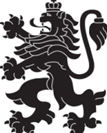 РЕПУБЛИКА БЪЛГАРИЯМинистерство на здравеопазванетоРегионална здравна инспекция-ДобричСЕДМИЧЕН ОПЕРАТИВЕН БЮЛЕТИН НА РЗИ-ДОБРИЧза периода- 30.07- 05.08.2021 г. (31-ва седмица)  0-4 г.5-14 г.15-29 г.30-64 г+65 г.общоЗаболяемост %оо201321114757,06%ооо